MODELLO B (adesione/liberatoria personale volontario abbattimento)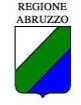 DIPARTIMENTO AGRICOLTURA                  DPD 023 - SERVIZIO SUPPORTO SPECIALISTICO ALL’AGRICOLTURAAlla ____________________________________ (*)  sede di    ______________________________Oggetto: Disciplina Attività di controllo del Cinghiale 2022-2027. DGR 306/2022                Richiesta adesione e dichiarazione liberatoria del personale volontario Il/La sottoscritto/a (cognome)_______________________(nome)__________________ nato/a ____________________ il___/___/______/ residente a______________________________ in Via_____________________________ n°______ proprietario/conduttore di fondo agricolo nel Comune di ________________________________________   (     ) Telefono/Cellulare n. ___________________________     Mail ___________________________@_______________CHIEDEdi partecipare alle attività di controllo del cinghiale nel periodo dal ___/___/_____/ al ___/___/_____/ in qualità di soggetto attuatore (co. 7 art. 44 LR10/04) organizzate dal soggetto territorialmente competente e attraverso le seguenti tecniche (indicare con croce - anche due opzioni):       □ abbattimento all’aspetto; □ abbattimento in gruppo di girata;ALLO SCOPO DICHIARAdi essere (barrare con croce) □ cacciatore abilitato (punto e art. 44 LR.10/04) □ proprietario □ conduttore di fondo agricolo: foglio _________particella/e _____________________________  Comune di ____________________________ (        )	;di essere munito di porto di fucile (allegato) per uso di caccia in corso di validità n.		rilasciata in data	dalla Questura di	e relativa assicurazione in corso di validità che copra durante il periodo di intervento anche i rischi di tali attività di controllo;di essere munito di adeguata abilitazione al controllo del cinghiale (allegata) nel rispetto del Decreto 4 maggio 2017, n. 1/Reg. Regolamento per la Gestione Faunistico-Venatoria degli Ungulati;di conoscere le modalità operative delle attività pubblicate sul sito web http://www.regione.abruzzo.it/content/danni-e- controllo-fauna-selvatica;che le copie allegate sono conformi all’originale;di essere pienamente consapevole degli eventuali rischi correlati allo svolgimento delle attività di cui sopra e che la partecipazione alle stesse attività è strettamente volontaria è gratuita;di attenersi alle disposizioni impartite dal soggetto territorialmente competente e/o dai Responsabili designati dallo stesso;di esonerare la Regione Abruzzo ed i propri dipendenti da essa incaricati da ogni responsabilità civile e penale in merito ad incidenti dai quali potrebbero derivare danni alle persone ed alle cose, proprie e di terzi, dovunque dovessero verificarsi, in conseguenza delle attività svolte a livello di volontariato in tutte le fasi delle attività di sopra citate.Il DichiaranteIl/la Sottoscritto/a preso atto del DLgs n. 196/2003 e s.m.i del GDPR (Regolamento UE 2016/679), autorizza la Regione Abruzzo al trattamento dei dati personali che lo/la riguardano; tale trattamento, cautelato da opportune misure idonee a garantire la sicurezza e la riservatezza dei dati stessi avverrà esclusivamente per finalità di cui all’oggetto.In conseguenza di quanto sopra, il sottoscritto dichiara che intende sollevare, con la sottoscrizione della presente, la Regione Abruzzo, da qualsivoglia responsabilità circa danni alla propria persona o nei confronti di terzi e/o cose, e/o conseguenze scaturenti da azioni e/o condotte poste in essere dal sottoscritto in occasione della partecipazione alle attività in oggetto.data__________________ 					Il DichiaranteSI ALLEGANO IN COPIA:titolo di proprietà (visura catastale o atto di acquisto) e/o di conduzione (contratto d’affitto o comodato);licenza di caccia e assicurazione;abilitazione al controllo taratura carabina.(*)  CONSEGNARE Per PROVINCIA DI PESCARA (ATC PESCARA ad esclusione di Bussi e Popoli);Per PROVINCIA DI TERAMO (ATC VOMANO E SALINELLO per i territori di competenza);Per PROVINCIA DI L’AQUILA (ATC AVEZZANO, ATC ROVETO-CARSEOLANO, ATC SUBEQUANO per i territori di competenza) Per  il RESTANTE TERRITORIO (POLIZIA PROVINCIALE L’AQUILA);Per PROVINCIA DI CHIETI (POLIZIA PROVINCIALE CHIETI);